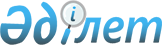 Об определении мест для размещения агитационных печатных материалов
					
			Утративший силу
			
			
		
					Постановление акимата города Актобе Актюбинской области от 29 июня 2007 года № 1730. Зарегистрировано в Управлении юстиции города Актобе Актюбинской области 29 июня 2007 года № 3-1-74. Утратило силу постановлением акимата города Актобе Актюбинской области от 4 мая 2009 года № 1019

       Сноска. Утратило силу постановлением акимата города Актобе Актюбинской области от 4 мая 2009 года N 1019.      В соответствии с пунктом 6 статьи 28 Конституционного Закона Республики Казахстан "О выборах в Республике Казахстан", постановлением Центральной избирательной комиссии Республики Казахстан от 21 июня 2007 года N 89/165 "Об утверждении Календарного плана основных мероприятий по подготовке и проведению внеочередных выборов депутатов Мажилиса Парламента Республики Казахстан четвертого созыва", а также согласно постановлению Центральной избирательной комиссии Республики Казахстан от 21 июня 2007 года N 89/166 "Об утверждении Календарного плана основных мероприятий по проведению очередных выборов депутатов маслихатов Республики Казахстан, назначенных на 18 августа 2007 года" акимат города ПОСТАНОВЛЯЕТ:



      1. Определить список мест для размещения агитационных печатных материалов согласно приложению.



      2. ГУ "Отдел жилищно-коммунального хозяйства, пассажирского транспорта и автомобильных дорог г. Актобе" (Умаров Е.Б.) оснастить указанные места щитами-стендами.



      3. Настоящее постановление вводится в действие по истечении десяти календарных дней после дня их первого официального опубликования.



      4. Контроль за выполнением настоящего постановления возложить на заместителя акима города Калдыгулову С.М.

  

        Аким города 

ПРИЛОЖЕНИЕ          

к постановлению акимата города 

от "29" июня 2007 года N 1730  СПИСОК 

мест по городу Актобе, для размещения агитационных 

печатных материалов 
					© 2012. РГП на ПХВ «Институт законодательства и правовой информации Республики Казахстан» Министерства юстиции Республики Казахстан
				N округа
Место установки стендов 
Наимено- 

вание 
Кол-во
1. 
ул. Кобозева,12 - автобусная остановка "Актюбхимпласт" щит-стенд 1 2. 
ул. Ломоносова,26 - магазин "Мебель" щит-стенд 1 3. 
угол улиц Шернияза и Некрасова тумба установлена ул. Шернияза (парк 

им.Пушкина) тумба установлена ул. Некрасова (салон 

"Фиалка") тумба установлена 4. 
ул. Мирзояна, 6 - СШ N13 щит-стенд 1 5. 
ул. Оренбургская, 14 магазин "Карета" щит-стенд 1 6. 
ул. Арынова, 1 - Финансово-экономический колледж щит-стенд 1 7. 
ул. Иманова, 91 - магазин "Большой" щит-стенд 1 8. 
11 микрорайон, дом N 47 - магазин щит-стенд 1 9. 
12 микрорайон, СШ N 51 щит-стенд 1 10. 
угол улицы Рыскулова и проспекта Мира щит-стенд 1 11. 
Проспект Мира, 17- театр кукол "Алакай" щит-стенд 1 12. 
пр. Абылхаир хана, 8 - магазин "Дина" щит-стенд 1 13. 
ул. Есет батыра, ост. "Молодежная" щит-стенд 1 ул. Есет батыра (Гуманитарный колледж) тумба установлена 14. 
пр. Абулхаир хана (остановка "Электрон") щит-стенд 1 15. 
ул. Есет батыра, 109 - магазин "Анвар"; щит-стенд 1 16. 
ул. Братьев Жубановых, 267 - Дворец студентов щит-стенд 1 17. 
угол улицы Пацаева и проспекта Санкибай батыра щит-стенд 1 18. 
пр. А.Молдагуловой, ост."ДСК" щит-стенд 1 19. 
ул. 101 Стрелковой бригады, 5 - магазин "Логиком" щит-стенд 1 20. 
ул. Братьев Жубановых, 302 - магазин "Дина" щит-стенд 1 21 
1) п. Кирпичный, ул. Кирпичная, 5 - СШ N 18 2)с. Курайлы - здание акимата сельского округа 3)с. Новое - здание акимата сельского округа щит-стенд 3 22. 
с. Новостепановка, ул. Мира - магазин; щит-стенд 1 23. 
с. Каргалинское, ул. Сатпаева, 42 - магазин щит-стенд 1 ИТОГО: 24 
